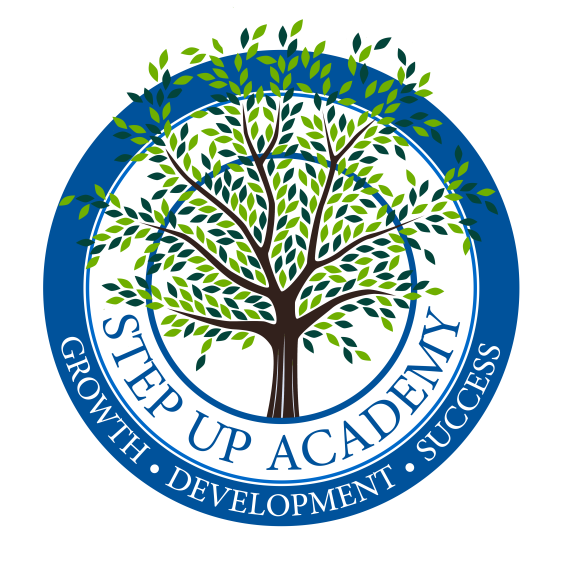 Job Posting:Senior Math TeacherStep Up Academy of Learning is an Academic Center created, organized and managed by Ontario Certified Teachers. We seek highly enthusiastic and engaging educators who share the same if not, stronger passion for learning, teaching and student growth. We hold our teachers to high standards and actively seek to develop a professionally stimulating and growth-oriented work environment. We look forward to expanding our team of diverse educators who are at the core of our success.More About Us: www.stepupacademy.caFurther Job Details: www.stepupacademy.ca/employment Location: 3875 McNicoll Ave. Unit 201, Scarborough ON, M1X 0C1 (Morningside & McNicoll)Specifics:Be able to accommodate some evening and/or weekend hours.Able to take on a minimum of 4 hours to 24 hours per week.Able to commit to a contract up to the end of June with opportunity for renewal.Responsibilities:Conduct each class in a detailed and structured manner, with student growth and understanding as the main goalStrong classroom management and teaching techniques specific to High School MathUnderstanding of the education industry as a whole, with a passion for innovation and creativityApproach each day and class with a student growth mindsetCollaborate and interact with the Step Up Academy team in a professional and academically stimulating mannerDifferentiate instruction and assessment practices to meet the needs of individual learners.Successful applicants will be teaching in an environment with a 1:6 teacher to student ratio.Requirements:A Bachelor degree from a Canadian UniversityAn undergraduate degree with a Math FocusAble to teach all Math courses from Grades 9 to 12Must be OCT certified (or in the process of doing so)Primary, Junior, Intermediate or Senior CertifiedAbility to teach Grades 1 to 8 Science, Math and English an assetPrevious teaching and/or tutoring experience (2+ years is preferred)Excellent communication and time management skillsDemonstrated passion for the growth, development and overall learning for all students.Benefits/Compensationcompetitive paysmall classroom sizes (1:6)Teaching materials and educational mentorship will be provided to teachers and tutors from experience full-time teachers currently employed by a local school board.We thank all candidates in advance; however, only those selected for interviews will be contacted.Please note: this job is only open to candidates that are currently legally entitled to work in Canada.